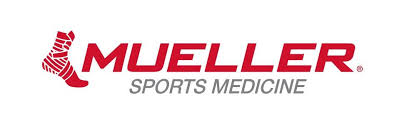 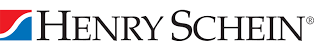 Thank you Mueller & Henry Schein!The Oral Practical is sponsored by Mueller & Henry Schein.  This year expendables won’t be donated until we get a continuing contract in place for supplies.OP Supply List10 rolls, 1 1/2” Mueller M Tape4 rolls, 1" Mueller M Tape2 rolls each, 2” & 3” Mueller Stretch M Tape5 rolls, Mueller M Wrap3 rolls each,  3", 2" Mueller Tear Light1 each,  2", 4", & 6” single length Mueller Elastic Bandage1 each,  4", & 6” double length Mueller Elastic Bandage15 Heel-n-Lace Pads1 Mueller Bandage Scissors1 Mueller M Cutter1 can, Mueller Tuf Skin1 Pen Light1 SAM Splint1 Reflex Hammer1 Goniometer1 set, Crutches (in room)1 Football Helmet (in room)1 Football Shoulder Pads (in room)1 Body Fat Calipers (fat-o-meter)1 Tape measure1 bottle, Massage Lotion1 CPR Manikin & face shields (8)Padding Materials15 Tongue Depressors1 Bag- Non-sterile gloves (Latex Free)1 Bottle, Saline WaterPen and Paper6 sheets, Adhesive Dots for anatomical landmarks1 Sphygmomanometer1 Triangle Bandage1 Stethoscope1 Elastic Band1 Clipboard1 Timer